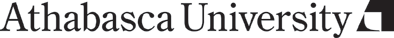 Directory of Records – GeneralOffice - Description of the Mandate and Function:General Classes or Types of Information:PIB Titles:Copies of Records Located:Policy & Procedure Manuals, Guidelines, Handbooks, Etc.:Remarks: